Др (име и презиме), звање, ментор				Број:    ___________									Датум: ___________МАШИНСКИ ФАКУЛТЕТ 						Наставно-научно вијећеПРИЈЕДЛОГименовања Комисије за преглед и одбрану завршног рада I циклуса студијаСтудент: име и презимеСтудијски програм: Назив СПНаслов завршног рада:НАСЛОВ НАСЛОВ НАСЛОВ НАСЛОВПредлажем чланове Комисије:Др (име и презиме), звање, предсједник,Др (име и презиме), звање, ментор, члан иДр (име и презиме), звање, члан.У Бањој Луци, ____________ . године															   МЕНТОР:																			______________________________						             Др (име и презиме), звање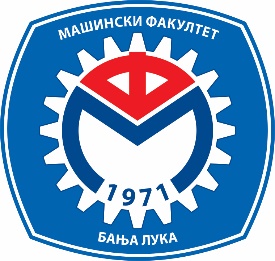 УНИВЕРЗИТЕТ У БАЊОЈ ЛУЦИМАШИНСКИ ФАКУЛТЕТ Војводе Степе Степановића 71, 78 000 Бања ЛукаТелефони: централа, 051/433‐000,деканат, 051/433‐001, факс, 051/465‐085www.mf.unibl.org